                                                                                                                                                                                                       О Т К Р Ы Т О Е    А К Ц И О Н Е Р Н О Е     О Б Щ Е С Т В О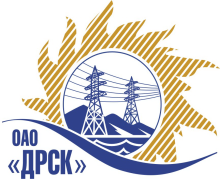 ПРОТОКОЛ ВЫБОРА ПОБЕДИТЕЛЯПРЕДМЕТ ЗАКУПКИ: право заключения Договора на поставку: «Станция комплексного восстановления масел» для нужд филиала ОАО «ДРСК» «Амурские электрические сети».Закупка проводится  согласно ГКПЗ 2014г. раздела  2.2.2 «МТПиР»  № 2674  на основании указания ОАО «ДРСК» от 08.09.2014 г. № 237.Плановая стоимость:  1 070 000,00 руб. без учета НДС	ПРИСУТСТВОВАЛИ: постоянно действующая Закупочная комиссия 2-го уровня.ВОПРОСЫ, ВЫНОСИМЫЕ НА РАССМОТРЕНИЕ ЗАКУПОЧНОЙ КОМИССИИ: О ранжировке предложений после проведения переторжки. Выбор победителя закупки.РАССМАТРИВАЕМЫЕ ДОКУМЕНТЫ:Протокол рассмотрения заявок от 02.10.2014г. № 601/МТПиР-РПротокол переторжки от 03.10.2014г. № 601/МТПиР-П.ВОПРОС 1 «О ранжировке предложений после проведения переторжки»ОТМЕТИЛИ:В соответствии с критериями и процедурами оценки, изложенными в документации о закупке, после проведения переторжки предлагается ранжировать предложения следующим образом:ВОПРОС 2 «Выбор победителя закупки»ОТМЕТИЛИ:На основании вышеприведенной ранжировки предложений Участников закупки предлагается признать Победителем открытого запроса предложений на право заключения договора поставки: «Станция комплексного восстановления масел» для нужд филиала ОАО «ДРСК» «Амурские электрические сети» Участника занявшего первое место: ООО "ПЗЭО" (410002, г. Саратов, ул. Некрасова, д. 36).Цена предложения: 1 059 322,03 руб. (цена без НДС) (цена с НДС: 1 250 000,00 руб.). Срок завершения поставки: до 30.12.2014г.  Условия оплаты: до 30.01.2015г.  Гарантийный срок: 12 месяцев с даты ввода в эксплуатацию, но не более 18 месяцев с даты поставки.. Предложение действительно: до 31.12.2014г.РЕШИЛИ:Утвердить ранжировку предложений Участников после проведения переторжки.1 место: ООО "ПЗЭО" 2 место: ООО "НПФ "ЭНАВЭЛ"2.  Признать Победителем открытого запроса предложений на право заключения договора поставки: «Станция комплексного восстановления масел» для нужд филиала ОАО «ДРСК» «Амурские электрические сети» Участника занявшего первое место: ООО "ПЗЭО" (410002, г. Саратов, ул. Некрасова, д. 36).Цена предложения: 1 059 322,03 руб. (цена без НДС) (цена с НДС: 1 250 000,00 руб.). Срок завершения поставки: до 30.12.2014г.  Условия оплаты: до 30.01.2015г.  Гарантийный срок: 12 месяцев с даты ввода в эксплуатацию, но не более 18 месяцев с даты поставки. Предложение действительно: до 31.12.2014г.ДАЛЬНЕВОСТОЧНАЯ РАСПРЕДЕЛИТЕЛЬНАЯ СЕТЕВАЯ КОМПАНИЯУл.Шевченко, 28,   г.Благовещенск,  675000,     РоссияТел: (4162) 397-359; Тел/факс (4162) 397-200, 397-436Телетайп    154147 «МАРС»;         E-mail: doc@drsk.ruОКПО 78900638,    ОГРН  1052800111308,   ИНН/КПП  2801108200/280150001№ /601/МТПиР-ВПг. Благовещенск        «_06_» октября 2014 г.Место в ранжировкеНаименование и адрес участникаЦена до переторжки, без НДСЦена и иные существенные условия после переторжки1 местоООО "ПЗЭО" (410002, г. Саратов, ул. Некрасова, д. 36)Цена: 1 059 322,03Цена: 1 059 322,03 руб. (цена без НДС) (цена с НДС: 1 250 000,00 руб.). Срок завершения поставки: до 30.12.2014г.  Условия оплаты: до 30.01.2015г.  Гарантийный срок: 12 месяцев с даты ввода в эксплуатацию, но не более 18 месяцев с даты поставки.. Предложение действительно: до 31.12.2014г.2 местоООО "НПФ "ЭНАВЭЛ" (191036, Россия, г. Санкт - Петербург, ул. 5-я Советская, д.10, кв. 7)Цена: 1 070 000,00 Цена: 1 070 000,00 руб. (цена без НДС) ) (цена с НДС: 1 262 600,00 руб.). Срок завершения поставки: до 30.12.2014г.  Условия оплаты: до 30.01.2015г.  Гарантийный срок: 12 месяцев с даты ввода в эксплуатацию, но не более 18 месяцев с даты поставки.. Предложение действительно: до 31.12.2014г.